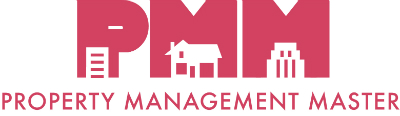 TO APPLY:Submit this completed application along with copies of your exam transcripts and/or exam completion certificates to: education@car.org. Applications sent via email are strongly preferred. To apply by mail: C.A.R. Education, PMC Program, 525 S. Virgil Avenue,
Los Angeles, CA 90020. Please allow up to three (3) weeks upon receipt to process your application. Incomplete applications will take longer to process.
Please fill out this form in its entirety.You must take and successfully complete all EIGHT (8) Property Management courses, You may take them in any order.If you have already taken any of the above courses in the last 2 years, you may apply the courses to your Property Management Master Certification. You DO NOT have to retake them.Below, please indicate when you passed each course’s exam.
Name as you would like it to 
 appear on your certificateName as you would like it to 
 appear on your certificateName as you would like it to 
 appear on your certificateName as you would like it to 
 appear on your certificateName as you would like it to 
 appear on your certificateStreet AddressCityCityStateZip codeEmail addressEmail addressPhone numberPhone numberPhone numberCalBRE #CalBRE #CalBRE #CalBRE #CalBRE #COURSEDATE EXAM PASSEDPMC 1: Residential Property ManagementPMC 2: Professional Property ManagementPMC 3: Larger Apartment Buildings and Commercial PropertiesPMC 4: Trust Funds, Fair Housing, and Legal Aspects of Property ManagementPMC 5: Working with InvestorsPMC 6: Vacation Rental ManagementPMC 7: Selling Apartment BuildingsPMC 8: All Creatures Great and Small: Rules About Assistance AnimalsReal Estate Investing Made ClearBeneath the Surface - Understanding the Anatomy of a HomeSpring Cleaning Your Rental Property